NBMHC PHOTOGRAPHY & VIDEO CONTEST - OFFICIAL RULES Eligibility The NBMHC Photography and Video Contest and the prizes to be awarded are open to photographers and creatives of all ages. Individuals associated with the City of North Bay’s Municipal Heritage Committee (MHC), prize sponsors and their immediate families (children, siblings), and others living in their households, are not eligible for any prize. MHC will determine winner’s eligibility in its sole discretion. Model Categories Emphasis on local content is required. The relevance of local content should be well communicated within the photo or video description. Photo or video submissions may highlight one or more of the following areas: Built Heritage – Photos and videos may include physical features that symbolize the built environment perhaps including traditional materials, including but not limited to, brick, plaster, wood, metal and stone. Such assets may include, but are not limited to, cathedrals, churches, cemeteries, factories, fences, houses, hotels, museums, water towers, bridges. Natural Heritage – Photos and videos may include sites that provide examples of natural evolution or outstanding natural beauty, including but not limited to, rare and/or endangered species (flora and fauna), waterways, park, river, creek or lake. However, in order for a photo or videos to be considered for this category, the photo or video must demonstrate a connection between the natural environment and the history/development of the City of North Bay or how the natural environment has shaped the local community. Human Heritage – Photos or videos in this area may be symbolized by a historic group, organization, movement or event or characterized by a historic figure that helped to influence, shape or define the City of North Bay. 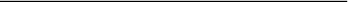 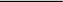 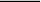 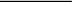 How to Enter Entries will be accepted from three age group categories. 1.Youth- to age 122.Young Adult 13-213.Adult 22 and older.The contest will be launched on September 15, 2022 and end on January 31, 2023 at 4:00PM (“Submission Deadline”). Entries received after the Submission Deadline will not be considered. All entries can be submitted to: e-mailed to heritage@cityofnorthbay.ca. or by regular mail to:The Municipal Heritage Committee
The Corporation of the City of North Bay 200 McIntyre Street East
P.O. Box 360
North Bay, ON P1B 8H8 Contestants are required to submit the photograph or video, together with a completed Photograph/Video Release Form. The Photograph/Video Release Form is to include:   The contestant’s personal and contact information including age.  Details regarding the photograph or video, including:   The photograph/video title/caption.   Location or address.   Date and time.   Photograph format (electronic or print).   Image quality (black & white or colour). Contestants are required to include a brief written explanation of their submission. Explanation should describe the photo/video’s local heritage significance. Explain how the photo or video aligns with local heritage content (for example, does the photo/video highlight built heritage, natural heritage or cultural heritage?)*Where the subject of the photo or video is a person, a Model Release Form will be required. 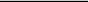 Photographs or videos may be submitted either in print or electronic format such as a jpeg, gif or png file. The photograph or video must be taken within the municipal boundary limits of the City of North Bay. Videos must be submitted in MOV, MP4, WMV file format. Also, videos posted to Youtube, Vimeo and TikTok will be accepted. (20sec. max)Judging – Winner Selection A panel of judges will be appointed by MHC consisting of members of the MHC or their designates which may include citizens with photographic or heritage expertise, to form a judging panel subcommittee. Prizes & Prize Limit There is one (1) first place prize of $150.00 to the Youth winner and a $100.00 DIA Gift card.There is one (1) first place prize of $250.00 to the Young Adult winner and a $100.00 DIA Gift card.There is one (1) first place prize of $350.00 to the Adult winner and a $100.00 DIA Gift card.There is two (2) “Honorable Mention” prizes in each age group of $50.00.DIA~ Downtown Improvement AreaAll dollar amounts are expressed in Canadian currency. Prizes must be accepted as awarded and are not transferable or convertible to cash. MHC reserves the right to substitute a prize or a prize component with one of equal or greater value. There is a limit of one (1) prize per winner in this contest. 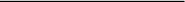 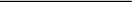 Release For a photo in which a person is recognizable, you must secure a model release from the subject, or in the case of a minor, the subject’s parent or guardian and provide it to MHC upon request. A sample model release is available on the MHC's website, found here (or at www.cityofnorthbay.ca/heritage). Copyrighted Material Entrants whose photos depict other people’s work (such as sculptures, statutes, paintings, and other copyrightable works) may need to obtain a release from the rights holder and provided it to MHC upon request. A sample art release is available on the MHC's website, found here (or at www.cityofnorthbay.ca/heritage). Photos that violate or infringe upon another person’s rights, including but not limited to copyright, are not eligible. Objectionable Content Photos that contact objectionable or inappropriate content, as determined by MHC in its sole discretion, are ineligible for this contest. Grant of Licence The contestant retains the rights in his or her photograph or video, however, by entering the contest, the contestant grants to MHC (and those authorized by MHC) a royalty-free, world-wide, perpetual, non-exclusive licence to publicly display, distribute, reproduce and create derivative works of the entries, in whole or in part, in any media now existing or later developed, for any MHC purposes, including but not limited to advertising and promotion in any media. Any photograph and/or video reproduced will include a photographer’s credit as feasible. No person, partnership or corporation including but not limited to MHC and The Corporation of the City of North Bay will be required to pay any additional consideration or seek any additional approval in connection with such uses. Publicity A winner of the contest may be required to appear in publicity related to the contest, including but not limited to the City’s social media channels. Collection, Use and Disclosure of Personal Information By entering the contest, the entrant or the entrant’s parent or guardian consents to MHC’s collection, use and disclosure of the entrant’s personal information for the purposes of administering the contest as described in these rules. Indemnification & Limitation on Liability All entrants hold the prize sponsors, MHC, The Corporation of the City of North Bay, its Mayor, Councillors, directors, officers, employees, judges and volunteers (the “Indemnified Parties”) harmless from and against all claims of any nature arising in connection with the entrant’s participation in the contest and acceptance or use of a prize. The Indemnified Parties are not liable for any costs, damages, injuries or other claims incurred as a result of the entrant’s participation in the contest or the winner’s acceptance and usage of a prize. The Indemnified Parties are not responsible for incomplete or misdirected entries, technical or network malfunctions, error, omission, interruption, deletion, defect or failure in operation or transmission, communications line failure, theft, destruction, or for anything or cause beyond their control. Odds of Winning The odds of winning depend on the number of eligible entries received, on the application of judging criteria, and on the number of eligible votes received by each entry. Cancellation or Amendment MHC may cancel, modify or suspend the contest or amend these Official Rules for any reason whatsoever. The entrant may not amend these Official Rules in any way. Representation, Warranty & Acknowledgement The photograph or video, in its entirety, must be a single work of original material taken by the contestant. By entering the contest, the entrant represents, warrants and acknowledges that the submitted photograph or video is an original work created solely by the entrant, that the photograph or video does not infringe on the copyrights, trademarks, moral rights, right of privacy/publicity or intellectual property rights of any person or entity, and that no party has any right, title, claim or interest in the photograph or video. The contestant further represents and warrants that he or she has not used any form of editing software in order to alter or enhance the image as taken. The contestant further represents and warrants that the photograph or video must be taken within the municipal boundary limits of the City of North Bay. Questions and Inquiries Questions and inquiries about the contest rules can be emailed to heritage@cityofnorthbay.ca. 